PATVIRTINTAKėdainių Juozo Paukštelioprogimnazijos direktoriaus 2023 m. vasario 24 d. įsak. Nr.V1/74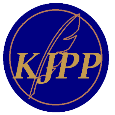 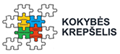 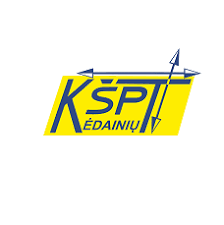 RESPUBLIKINIO PRADINIŲ KLASIŲ MOKINIŲ KŪRYBINIŲ DARBŲ KONKURSO„ŽVILGSNIS Į KNYGŲ PASAULĮ“N U O S T A T A II SKYRIUSBENDROSIOS NUOSTATOS1. Respublikinio pradinių klasių mokinių kūrybinių darbų konkurso „Žvilgsnis į knygų pasaulį“ (toliau –  konkursas) nuostatai nustato konkurso tikslą, uždavinius, dalyvius, konkurso organizavimo ir darbų vertinimo tvarką. Konkursas skirtas Tarptautinei vaikiškos knygos dienai.2. Konkursą organizuoja Kėdainių Juozo Paukštelio progimnazija (toliau – progimnazija).3. Konkurso partneriai – Kėdainių švietimo pagalbos tarnyba.II SKYRIUSKONKURSO TIKSLAS, UŽDAVINIAI4. Konkurso tikslas – sudaryti sąlygas respublikos bendrojo ugdymo mokyklų pradinių klasių mokinių saviraiškai ir asmenybės tobulėjimui, plėtoti bendrojo ugdymo mokyklų bendradarbiavimą.  5. Konkurso uždaviniai:5.1. skatinti mokinius skaityti knygas;5.2. padėti atsiskleisti mokinių kūrybiškumą;5.3. ugdyti ir puoselėti mokinių gilesnį meninį raiškos būdą, pasitelkiant įvairias, neįprastas priemones;5.4. skatinti mokinių integruoto ugdymo metodus.III SKYRIUSKONKURSO VYKDYMAS  6. Konkursinių darbų registracija vyks nuo 2023 m. kovo 1 d. iki 2023 m. balandžio 1 d.  7. Mokinių kūrybinių darbų skaitmeninės nuotraukos bei dalyvių darbų lydraštis (priedas Nr. 1)    siunčiami el. pašto adresu kjppkonkursas@gmail.com iki 2023 m. balandžio 1 d. (imtinai).   8. Nugalėtojai bus skelbiami progimnazijos interneto svetainėje https://paukstelis.lt/ (toliau – svetainėje) nuo 2023 m. balandžio 14 d. Virtuali nugalėtojų kūrybinių darbų paroda pateikiama progimnazijos interneto svetainėje, „Facebook“ paskyroje. IV SKYRIUSDALYVIAI   9. Konkurse gali dalyvauti tik bendrojo ugdymo mokyklų pradinių klasių mokiniai.  10. Konkursas organizuojamas keturiose mokinių amžiaus grupėse: 1 klasių, 2 klasių, 3 klasių, 4  klasių. Vienas mokytojas vertinimo komisijai gali pateikti iki 1–3 mokinių konkursinius darbus. V SKYRIUSKONKURSO ORGANIZAVIMAS11. Konkurso autorius kūrybiniais sprendimais perteikia patikusią perskaitytą knygą.12. Darbai gali būti atlikti naudojant įvairias priemones: akvarelę, guašą, kreideles, spalvotus pieštukus, tušą, gamtines medžiagas, antrines žaliavas ir kt.13. Konkurso reikalavimai:13.1. darbai turi atitikti konkurso temą;13.2. dalyvis gali pateikti vieną darbą.14. Konkursui pateikiamos estetiškų, tvarkingų, kūrybiškų darbų skaitmeninės nuotraukos. Reikalavimai skaitmeninei nuotraukai:14.1. JPG formatas iki 10 MB (nenaudoti Word programos);14.2. nemažinta nuotraukos raiška;14.3. nuotraukoje neturi būti matomi dalyvio vardas, pavardė, mokinio veidas, aplinkos objektai;14.4. darant nuotrauką svarbu:  tinkamas apšvietimas (be šešėlių), šviesus fonas, darbo fotografavimas iš viršaus;14.5. siunčiamo failo (nuotraukos) pavadinime užrašyti autoriaus vardą, pavardę.VI SKYRIUSKONKURSO DARBŲ VERTINIMO TVARKA15. Iki 2023 m. balandžio 1 d. atsiųstos konkurso nuostatų reikalavimus atitinkančios kūrybinių darbų skaitmeninės nuotraukos pateikiamos vertinimo komisijai. Per vėlai atsiųsti darbai vertinimo komisijai nepateikiami.16. Konkursui pateikti darbai turi būti autentiški (negali būti nukopijuoti) – už autoriaus teisių pažeidimus pagal galiojančius teisės aktus atsako darbus atsiuntę konkurso dalyviai.17. Vertinimo komisiją sudaro Kėdainių švietimo įstaigų atstovai. 18. Konkurso darbų vertinimo kriterijai: temos atskleidimas, darbo originalumas, atliktos technikos savitumas, bendras estetiškas vaizdas, darbo atitiktis konkurso nuostatams.19. Darbai vertinami ir nugalėtojai nustatomi atskirai kiekvienoje mokinių amžiaus grupėje (1 klasių, 2 klasių, 3 klasių, 4 klasių). Vertinimo komisija pasilieka teisę skirti papildomas nominacijas.20. Darbų autoriai bus apdovanojami organizatorių padėkomis (bus išsiųsta dalyvių darbų lydraštyje nurodytu el. paštu). 21. Mokinius ruošę pedagogai gaus progimnazijos direktoriaus įsakymu patvirtintą pažymą apie dalyvavimą renginyje (bus išsiųsta dalyvių darbų lydraštyje nurodytu el. paštu). VII SKYRIUSBAIGIAMOSIOS NUOSTATOS22. Autorius, pateikdamas darbą konkursui, sutinka, kad jo asmeniniai duomenys būtų naudojami tiek, kiek tai būtina šių nuostatų reikalavimams vykdyti. Konkurso organizatorius turi teisę be atskiro autoriaus sutikimo naudoti viešinimui (plakatai, katalogai, spauda ir kt.) atsiųstus darbus, publikuoti progimnazijos  interneto svetainėje, įstaigos erdvėse. 23. Konkurso organizatorius neatsako už viešojoje erdvėje publikuojamų darbų autorių asmens duomenų apsaugą. 24. Išsamesnė informacija apie konkursą teikiama el. paštu kjppkonkursas@gmail.com.25. Konkurso organizatorius, esant būtinybei, pasilieka teisę keisti dalyvavimo sąlygas, apie tai informuodamas jau pateikusias dalyvių paraiškas ugdymo įstaigas.__________________________________ Priedas Nr.1RESPUBLIKINIO PRADINIŲ KLASIŲ MOKINIŲ KŪRYBINIŲ DARBŲ KONKURSO„ŽVILGSNIS Į KNYGŲ PASAULĮ“Dalyvių darbų lydraštis____________________________________________________(Mokyklos pavadinimas, adresas)Mokinio vardas, pavardėParengusio mokytojo vardas,pavardėUgdymo įstaigos pavadinimasNurodyti perskaitytos knygos autoriaus V. Pavardę, knygos pavadinimąEl. pašto adresas, skirtas komunikavimui 1.2.3.